Информационная газета 28 Отдела надзорной деятельности и профилактической работы поПермскому муниципальному району № 22  от 15 июня 2017 г.По оперативным данным по состоянию на 12 июня 2017 года на территории Пермского муниципального района произошло 70 пожаров (в 2016 – 46) на которых погибло 7 человек (в 2016 – 9), получили травмы различной степени тяжести 3 человека (в 2016 – 3).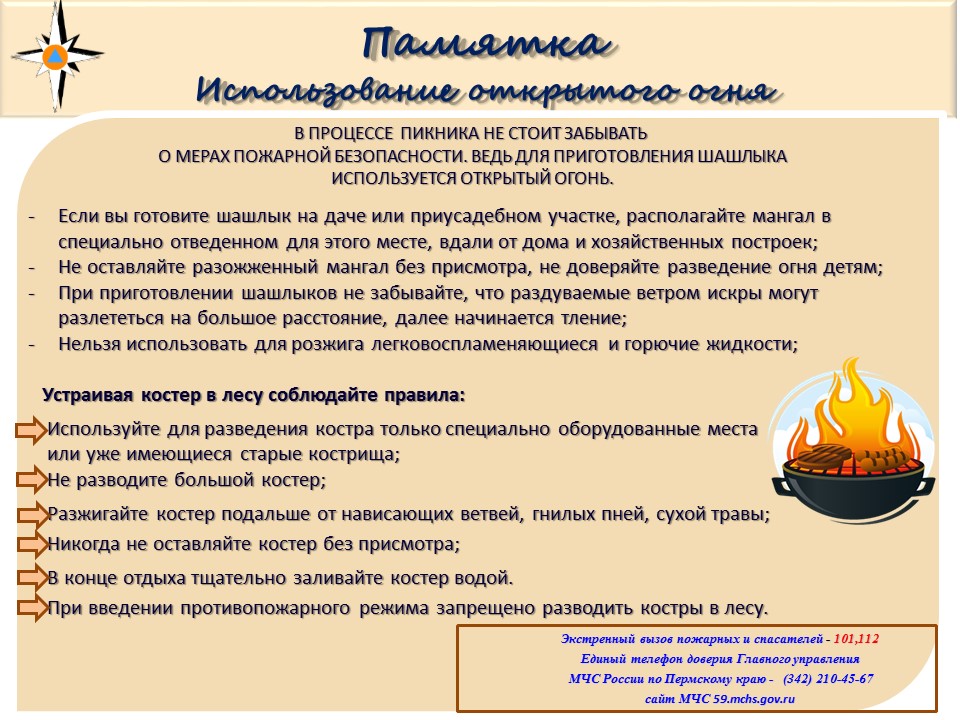 Внимание газ!Для безопасной эксплуатации установок сжиженного газа необходимо:- пользоваться только исправными приборами и содержать их в чистоте;- не оставлять без присмотра, а также на ночь зажженные газовые приборы;- по окончании пользования газовыми приборами закрыть краны на приборе и вентиль на баллоне;- систематически проветривать помещение;- не привязывать к газопроводам веревок, не загромождать проход к баллонам и газовым плитам;- не пользоваться огнем для обнаружения утечек (для этой цели применять только мыльный раствор);- приобретать баллоны только в специализированных организациях;- если при установке баллона обнаружена утечка газа или выявлена другая неисправность, то такой баллон эксплуатировать не разрешается;- при приобретении баллона необходимо требовать чек или талон с обязательным указанием наименования организации продавца, номера баллона, массы баллона с газом, номера автомобиля, с которого приобретен баллон.При покупке баллона необходимо обращать внимание на следующие важные моменты.  Баллон является бракованным, если у него:- отсутствует паспортная табличка;- истек срок периодического освидетельствования;- косая или слабая посадка башмака;- повреждено более 5% защитного слоя краски, имеется наличие атмосферной коррозии;- повреждение маховика вентиля или отсутствие маховика;- имеются трещины, вмятины, раковины, утечки газа в корпусе баллона или запорном устройстве;- отсутствует надпись «Пропан».инспектор 28 ОНПР  по ПМР  Казаринов П.В.Электричество-причина пожара!Основная причина возникновения пожара от электричества - это короткое замыкание, перегрузка в сети. Чтобы этого не произошло, электропроводку следует содержать в исправном состоянии, а для предотвращения загорания при коротком замыкании и при перегрузке в сети (включении сразу нескольких электроприборов) в распределительном щитке должны быть обязательно установлены автоматы защиты сети или калиброванные предохранители заводского изготовления.Если в электросеть включить самодельный предохранитель из толстой проволоки, в просторечии «жучок», то он при коротком замыкании не расплавится. Следовательно, «защита» не сработает, и сеть будет оставлена под током. В этом случае провода нагреваются до плавления, изоляция воспламеняется, искры и огонь перейдут на окружающие сгораемые предметы и произойдет пожар. Вот почему нужно всегда применять предохранители только заводского изготовления.Короткое замыкание может произойти и в электропроводке. Поэтому она должна быть в исправном состоянии.Пожар может возникнуть и от электрической лампочки, вольфрамовая нить которой при накаливании выделяет много тепла. Чтобы этого не произошло, электролампы не должны прикасаться к бумажным и матерчатым абажурам.Часто пожар возникает и от бытовых электрических приборов, хотя они заводского изготовления и вполне исправны. Если в электросеть включить одновременно большое количество таких приборов, то это вызовет перегрузку и перегрев электропроводов. Изоляция воспламенится и огонь по проводам распространится на различные предметы. Пожар может произойти и от одного электронагревательного прибора (утюг, чайник, обогреватель и др.), если при их использовании пренебрегают правилами безопасности. Вот почему категорически запрещается приборы, включенные в сеть, оставлять без присмотра или поручать присмотр за ними малолетним детям                                                                                                                                                                  Старший инспектор 28  ОНПР по ПМР  Федотовских Е.С..28 Отдел надзорной деятельности и профилактической работы по Пермскому муниципальному районутелефон: 294-67-61;  e-mail: ond.28@yandex.ru.тираж: 300 экз.